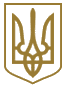 МІНІСТЕРСТВО ОХОРОНИ ЗДОРОВ'Я УКРАЇНИНАКАЗвід 26 липня 2017 року N 856Про затвердження Реєстру лікарських засобів, вартість яких підлягає відшкодуванню станом на 26 липня 2017 рокуІз змінами і доповненнями, внесеними
наказами Міністерства охорони здоров'я України
 від 28 липня 2017 року N 875,
від 4 вересня 2017 року N 1046Відповідно до пунктів 6 та 7 Порядку визначення розміру відшкодування вартості лікарських засобів, вартість яких підлягає відшкодуванню, затвердженого постановою Кабінету Міністрів України від 17 березня 2017 р. N 152 "Про забезпечення доступності лікарських засобів", наказую:1. Затвердити Реєстр лікарських засобів, вартість яких підлягає відшкодуванню станом на 26 липня 2017 року, що додається.2. Дозволити аптекам та їх структурним підрозділам до 15 серпня 2017 року завершити реалізацію лікарських засобів, вартість яких підлягає відшкодуванню, закуплених до 26 липня 2017 року (включно) за цінами та процедурами відповідно до порядку та вимог, що діяли до зазначеної дати.(наказ доповнено новим пунктом 2 згідно з наказом
 Міністерства охорони здоров'я України від 28.07.2017 р. N 875,
у зв'язку з цим пункти 2 - 4 вважати пунктами 3 - 5)3. Визнати таким, що втратив чинність, наказ Міністерства охорони здоров'я України від 03 квітня 2017 року N 360 "Про затвердження Реєстру лікарських засобів, вартість яких підлягає відшкодуванню".4. Управлінню фармацевтичної діяльності та якості фармацевтичної продукції забезпечити оприлюднення цього наказу на офіційному веб-сайті МОЗ України.5. Контроль за виконанням цього наказу покласти на заступника Міністра Ілика Р. Р.ЗАТВЕРДЖЕНО
Наказ Міністерства охорони здоров'я України
26 липня 2017 року N 856
(у редакції наказу Міністерства охорони здоров'я України
від 28 липня 2017 року N 875)Реєстр лікарських засобів, вартість яких підлягає відшкодуванню  станом на 26 липня 2017 року(Реєстр у редакції наказу Міністерства
В. о. МіністраУ. СупрунN з/пМіжнародна непатентована назва лікарського засобуТоргова назва лікарського засобуФорма випускуСила дії (дозу-
вання)Кількість одиниць лікарського засобу у споживчій упаковціКод АТХНайменування виробника, країнаНомер реєстраційного посвідчення на лікарський засібДата закінчення строку дії реєстра-
ційного посвідчення на лікарський засібОптово-
відпускна ціна за упаковку, грн.Роздрібна ціна за упаковку, грн.Добова доза лікар-
ського засобу, рекомен-
дована ВООЗРозмір відшко-
дування добової дози лікар-
ського засобу, грн.Розмір відшко-
дування за упаковку лікар-
ського засобу, грн.Сума доплати за упаковку, грн.123456789101112131415161АміодаронАМІДАРОНтаблетки20030C01BD01ПАТ "Київський вітамінний завод", УкраїнаUA/4514/01/0109.02.202139,1052,922001,066743,319,612АміодаронАМІОДАРОНтаблетки20030C01BD01АТ "Лекхім-Харків", УкраїнаUA/8904/01/0124.05.201832,0043,312001,066743,310,003АміодаронМІОРИТМІЛ=> - ДАРНИЦЯтаблетки20030C01BD01ПрАТ "Фармацевтична фірма "Дарниця", УкраїнаUA/6506/01/0123.08.201739,0052,792001,066743,319,484АміодаронАРИТМІЛтаблетки20020C01BD01ПАТ"НВЦ "Борщагівський ХФЗ", УкраїнаUA/1438/02/0106.11.201921,3428,882001,066728,880,005АміодаронРОТАРИТМІЛтаблетки20030C01BD01Ривофарм СА, ШвейцаріяUA/12887/01/0115.04.201862,0083,922001,066743,3140,616АміодаронАМІОКОРДИН=>таблетки20030C01BD01КРКА, д. д., Ново место, СловеніяUA/10291/01/0120.11.201959,9981,202001,066743,3137,897АміодаронАМІОКОРДИН=>таблетки20060C01BD01КРКА, д. д., Ново место, СловеніяUA/10291/01/0120.11.2019119,98162,402001,066786,6375,778АміодаронКАРДІОДАРОН - ЗДОРОВ'Ятаблетки20030C01BD01ТОВ "Фармацевтична компанія "Здоров'я", Україна; ТОВ "ФАРМЕКС ГРУП", УкраїнаUA/1713/02/0114.12.201737,6550,962001,066743,317,659АмлодипінАМЛОДИПІН - ФІТОФАРМтаблетки520C08CA01ПРАТ "Фітофарм", УкраїнаUA/2802/01/0120.03.20208,2211,1350,22005,965,1710АмлодипінАМЛОДИПІН - ФІТОФАРМтаблетки530C08CA01ПРАТ "Фітофарм", УкраїнаUA/2802/01/0120.03.202012,7517,2650,22008,938,3311АмлодипінАМЛОЦИМ 5 мгтаблетки530C08CA01Юнікем Лабораторіз Лімітед, Індія; Асіно Фарма АГ, ШвейцаріяUA/14494/01/0204.11.202024,0032,4950,22008,9323,5612АмлодипінАМЛОЦИМ 10 мгтаблетки1030C08CA01Юнікем Лабораторіз Лімітед, Індія; Асіно Фарма АГ, ШвейцаріяUA/14494/01/0104.11.202042,2557,1950,220017,8739,3213АмлодипінАмлодипін - КВтаблетки1030C08CA01ПАТ "Київський вітамінний завод", УкраїнаUA/7831/01/0201.02.201815,0020,3050,220017,872,4314АмлодипінАмлодипін - КВтаблетки530C08CA01ПАТ "Київський вітамінний завод", УкраїнаUA/7831/01/0101.02.20189,7513,2050,22008,934,2715АмлодипінАМЛОДИПІН - АСТРАФАРМтаблетки1020C08CA01ТОВ "АСТРАФАРМ", УкраїнаUA/3673/01/0221.04.202011,2015,1650,220011,913,2516АмлодипінАМЛОДИПІН - АСТРАФАРМтаблетки1030C08CA01ТОВ "АСТРАФАРМ", УкраїнаUA/3673/01/0221.04.202016,9622,9650,220017,875,0917АмлодипінАМЛОДИПІН - АСТРАФАРМтаблетки530C08CA01ТОВ "АСТРАФАРМ", УкраїнаUA/3673/01/0121.04.202012,6417,1150,22008,938,1818АмлодипінАМЛОДИПІН - АСТРАФАРМтаблетки520C08CA01ТОВ "АСТРАФАРМ", УкраїнаUA/3673/01/0121.04.20209,4412,7850,22005,966,8219АмлодипінАМЛОПРИЛ=> - ДАРНИЦЯтаблетки1020C08CA01ПрАТ "Фармацевтична фірма "Дарниця", УкраїнаUA/7940/01/0225.01.201810,5014,2150,220011,912,3020АмлодипінАМЛОПРИЛ=> - ДАРНИЦЯтаблетки520C08CA01ПрАТ "Фармацевтична фірма "Дарниця", УкраїнаUA/7940/01/0125.01.20189,2012,4550,22005,966,4921АмлодипінАМЛОДИПІНтаблетки530C08CA01ПрАТ "Технолог", УкраїнаUA/1427/01/0101.08.20196,608,9350,22008,930,0022АмлодипінАМЛОДИПІНтаблетки560C08CA01ПрАТ "Технолог", УкраїнаUA/1427/01/0101.08.201913,2017,8750,220017,870,0023АмлодипінАМЛОДИПІНтаблетки590C08CA01ПрАТ "Технолог", УкраїнаUA/1427/01/0101.08.201919,8026,8050,220026,800,0024АмлодипінАМЛОДИПІНтаблетки1030C08CA01ПрАТ "Технолог", УкраїнаUA/1427/01/0201.08.201913,2017,8750,220017,870,0025АмлодипінАМЛОДИПІНтаблетки1060C08CA01ПрАТ "Технолог", УкраїнаUA/1427/01/0201.08.201926,4035,7350,220035,730,0026АмлодипінАМЛОДИПІНтаблетки1090C08CA01ПрАТ "Технолог", УкраїнаUA/1427/01/0201.08.201939,6053,6050,220053,600,0027АмлодипінАМЛОДИПІН - ФАРМАКтаблетки1020C08CA01ПАТ "Фармак", УкраїнаUA/4556/01/0202.08.20189,9313,4450,220011,911,5328амлодипінАЛАДИН=>таблетки1030C08CA01ПАТ "Фармак", УкраїнаUA/11314/01/0202.08.201815,0020,3050,220017,872,4329амлодипінАЛАДИН=>таблетки1050C08CA01ПАТ "Фармак", УкраїнаUA/11314/01/0202.08.201822,0029,7850,220029,780,0030АмлодипінАМЛОДИПІН - ФАРМАКтаблетки520C08CA01ПАТ "Фармак", УкраїнаUA/4556/01/0102.08.20188,5611,5950,22005,965,6331АмлодипінАЛАДИН=>таблетки530C08CA01ПАТ "Фармак", УкраїнаUA/11314/01/0102.08.201813,0017,6050,22008,938,6732АмлодипінАМЛОДИПІН - САНДОЗ=>таблетки530C08CA01Лек фармацевтична компанія д. д., Словенія; Сандоз Ілак Санай ве Тікарет А. С., ТуреччинаUA/11166/01/0119.08.202025,2034,1150,22008,9325,1833АмлодипінАМЛОДИПІН - САНДОЗ=>таблетки1030C08CA01Лек фармацевтична компанія д. д., Словенія; Сандоз Ілак Санай ве Тікарет А. С., ТуреччинаUA/11166/01/0219.08.202050,4168,2350,220017,8750,3634АмлодипінАЛАДИН=>таблетки550C08CA01ПАТ "Фармак", УкраїнаUA/11314/01/0102.08.201814,0018,9550,220014,894,0635АмлодипінАмлодипін - Здоров'ятаблетки530C08CA01ТОВ "Фармацевтична компанія "Здоров'я", УкраїнаUA/1538/01/0223.11.201725,0033,8450,22008,9324,9136АмлодипінАМЛОНГтаблетки530C08CA01Мікро Лабс Лімітед, ІндіяUA/6714/01/0115.02.201818,5025,0450,22008,9316,1137АмлодипінАМЛОНГтаблетки1030C08CA01Мікро Лабс Лімітед, ІндіяUA/6714/01/0215.02.201835,0047,3750,220017,8729,5038АмлодипінЕМЛОДИН=>таблетки530C08CA01ЗАТ Фармацевтичний завод ЕГІС, УгорщинаUA/6382/01/02необмежений25,5634,6050,22008,9325,6739АмлодипінСЕМЛОПІН=>таблетки528C08CA01ТОВ "Кусум Фарм", Україна, м. СумиUA/9382/01/0213.02.201922,430,3250,22008,3421,9840АмлодипінАМЛОДИПІНтаблетки530C08CA01ПАТ "Київмедпрепарат", УкраїнаUA/1586/01/01необмежений16,4422,2550,22008,9313,3241АмлодипінЕМЛОДИН=>таблетки1030C08CA01ЗАТ Фармацевтичний завод ЕГІС, УгорщинаUA/6382/01/03необмежений51,1269,1950,220017,8751,3242АмлодипінАмлодипін- Здоров'ятаблетки1030C08CA01ТОВ "Фармацевтична компанія "Здоров'я", УкраїнаUA/1538/01/0123.11.201738,4051,9850,220017,8734,1143АтенололАТЕНОЛОЛ - АСТРАФАРМтаблетки10020C07AB03ТОВ "АСТРАФАРМ", УкраїнаUA/4941/01/02необмежений10,9614,83750,411014,830,0044АтенололАТЕНОЛОЛтаблетки5020C07AB03ПАТ "Монфарм", УкраїнаUA/8377/01/0106.09.20188,4011,37750,41107,423,9545АтенололАТЕНОЛОЛ - АСТРАФАРМтаблетки5020C07AB03ТОВ "АСТРАФАРМ", УкраїнаUA/4941/01/01необмежений7,4410,07750,41107,422,6546АтенололАТЕНОЛОЛ - ЗДОРОВ'Ятаблетки5020C07AB03ТОВ "Фармацевтична компанія "Здоров'я", УкраїнаUA/6065/01/01необмежений9,2512,52750,41107,425,1047ВерапамілВЕРАПАМІЛ - ДАРНИЦЯтаблетки, вкриті оболонкою8050C08DA01ПрАТ "Фармацевтична фірма "Дарниця", УкраїнаUA/3582/01/0112.06.202023,4631,752401,407631,750,0048ВерапамілВЕРАПАМІЛ - ДАРНИЦЯтаблетки, вкриті оболонкою4020C08DA01ПрАТ "Фармацевтична фірма "Дарниця", УкраїнаUA/3582/01/02необмежений9,5912,982401,40766,356,6349ВерапамілВЕРАПАМІЛУ ГІДРОХЛОРИДтаблетки, вкриті плівковою оболонкою8050C08DA01ПАТ"НВЦ "Борщагівський ХФЗ", УкраїнаUA/3226/01/0106.03.202023,4631,752401,407631,750,0050ВерапамілВЕРАПАМІЛУ ГІДРОХЛОРИДтаблетки4020C08DA01ТОВ "Дослідний завод "ГНЦЛС", Україна; ТОВ "Фармацевтична компанія "Здоров'я", Україна; ТОВ "Фармекс Груп", УкраїнаUA/5540/01/01необмежений9,2412,512401,40766,356,1651ГідрохлортіазидГІДРОХЛОР - ТІАЗИДтаблетки2520C03AA03ПАТ "НВЦ "Борщагівський ХФЗ", УкраїнаUA/6721/01/01необмежений12,0016,24250,600016,240,0052ГідрохлортіазидГІПОТІАЗИД=>таблетки2520C03AA03XIНОЇН Завод Фармацевтичних та Хімічних Продуктів Прайвіт Ко. Лтд., УгорщинаUA/7593/01/0129.03.201840,0054,14250,600016,2437,9053спіронолактонВЕРОШПІРОНтаблетки2520C03DA01ВАТ "Гедеон Ріхтер", Угорщина; ТОВ "Гедеон Ріхтер Польща", ПольщаUA/2775/02/0119.10.201727,0036,55751,944017,5419,0154спіронолактонСПІРОНОЛАКТОН - ДАРНИЦЯтаблетки2530C03DA01ПрАТ "Фармацевтична фірма "Дарниця", УкраїнаUA/0808/01/0116.04.201939,5653,55751,944026,3127,2455спіронолактонСПІРОНОЛАКТОН САНДОЗ=>таблетки10030C03DA01Салютас Фарма ГмбХ, НімеччинаUA/14227/01/0203.03.202077,76105,25751,9440105,250,0056спіронолактонСПІРОНОЛАКТОН САНДОЗ=>таблетки5030C03DA01Салютас Фарма ГмбХ, НімеччинаUA/14227/01/0103.03.202051,1869,27751,944052,6316,6457ФуросемідФУРОСЕМІД - ДАРНИЦЯтаблетки4050C03CA01ПрАТ "Фармацевтична фірма "Дарниця", УкраїнаUA/2353/01/0125.12.20197,199,73400,12008,121,6158ФуросемідФУРОСЕМІДтаблетки4050C03CA01ПАТ "Київмедпрепарат", УкраїнаUA/0187/01/0126.02.20199,5112,87400,12008,124,7559ФуросемідФУРОСЕМІДтаблетки4050C03CA01ПАТ"НВЦ "Борщагівський ХФЗ", Україна; ТОВ "Агрофарм", УкраїнаUA/3983/01/0121.09.20206,008,12400,12008,120,0060ФуросемідФУРОСЕМІДтаблетки4050C03CA01ТОВ "Дослідний завод "ГНЦЛС", Україна; ТОВ "Фармацевтична компанія "Здоров'я", Україна; ТОВ "ФАРМЕКС ГРУП", УкраїнаUA/5153/02/01необмежений6,338,57400,12008,120,4561ДигоксинДИГОКСИН - ЗДОРОВ'Ятаблетки0,2550C01AA05ТОВ "Фармацевтична компанія "Здоров'я", УкраїнаUA/4231/01/0104.09.20207,269,830,250,14109,540,2962ДигоксинДигоксинтаблетки0,2540C01AA05ПАТ"НВЦ "Борщагівський ХФЗ", УкраїнаUA/7365/01/0116.11.20175,647,630,250,14107,630,0063ЕналаприлЕНАЛАПРИЛтаблетки1020C09AA02ПАТ "Лубнифарм", УкраїнаUA/1195/01/0217.10.20194,806,50100,17604,761,7464ЕналаприлЕНАЛАПРИЛтаблетки1050C09AA02ПрАТ "Лекхім-Харків" УкраїнаUA/2818/01/0106.03.20208,8011,91100,176011,910,0065ЕналаприлЕНАЛАПРИЛтаблетки1090C09AA02ПрАТ "Лекхім-Харків" УкраїнаUA/2818/01/0106.03.202015,8421,44100,176021,440,0066ЕналаприлЕНАЛАПРИЛтаблетки1020C09AA02ПрАТ "Лекхім-Харків" УкраїнаUA/2818/01/0106.03.20205,407,31100,17604,762,5567ЕналаприлЕНАЛАПРИЛтаблетки1020C09AA02ПАТ "Хімфармзавод "Червона зірка", УкраїнаUA/6582/01/01необмежений7,5010,15100,17604,765,3968ЕналаприлЕНАЛАПРИЛ - АСТРАФАРМтаблетки2020C09AA02ТОВ "АСТРАФАРМ", УкраїнаUA/5232/01/0308.02.20199,2012,45100,17609,532,9269ЕналаприлЕНАЛАПРИЛ - АСТРАФАРМтаблетки1020C09AA02ТОВ "АСТРАФАРМ", УкраїнаUA/5232/01/0208.02.20196,248,45100,17604,763,6970ЕналаприлЕНАЛАПРИЛ - ДАРНИЦЯтаблетки1020C09AA02ПрАТ "Фармацевтична фірма "Дарниця", УкраїнаUA/9020/01/0122.11.20185,507,44100,17604,762,6871ЕналаприлЕНАЛАПРИЛтаблетки2020C09AA02ПАТ "Київмедпрепарат, УкраїнаUA/8867/01/0223.09.201810,8914,74100,17609,535,2172ЕналаприлЕНАЛАПРИЛтаблетки1020C09AA02ПАТ "Київмедпрепарат" УкраїнаUA/8867/01/0123.09.20188,2211,13100,17604,766,3773ЕналаприлЕНАЛОЗИД=>МОНОтаблетки1020C09AA02ПАТ "Фармак", УкраїнаUA/15415/01/0215.09.202110,5014,21100,17604,769,4574ЕналаприлЕНАЛАПРИЛ - ЗДОРОВ'Ятаблетки530C09AA02ТОВ "Фармацевтична компанія "Здоров'я", Україна; ТОВ "Фармекс Груп", УкраїнаUA/5913/01/03необмежений8,0010,83100,17603,577,2675ЕналаприлЕНАЛАПРИЛ - ЗДОРОВ'Ятаблетки520C09AA02ТОВ "Фармацевтична компанія "Здоров'я", Україна; ТОВ "Фармекс Груп", УкраїнаUA/5913/01/03необмежений5,847,90100,17602,385,5276ЕналаприлЕНАЛАПРИЛ - ЗДОРОВ'Ятаблетки1020C09AA02ТОВ "Фармацевтична компанія "Здоров'я", УкраїнаUA/5913/01/01необмежений7,6410,34100,17604,765,5877ЕналаприлЕНАЛАПРИЛ - ЗДОРОВ'Ятаблетки2020C09AA02ТОВ "Фармацевтична компанія "Здоров'я", УкраїнаUA/5913/01/02необмежений10,2113,82100,17609,534,2978КарведилолКАРВЕДИЛОЛ - КВтаблетки2530C07AG02ПАТ "Київський вітамінний завод", УкраїнаUA/8685/01/0218.04.201841,0055,5037,52,050055,500,0079КарведилолКАРВЕДИЛОЛ - КВтаблетки12,530C07AG02ПАТ "Київський вітамінний завод", УкраїнаUA/8685/01/0118.04.201829,9040,4737,52,050027,7512,7280КарведилолКАРВЕДИЛОЛ АУРОБІНДОтаблетки, вкриті плівковою оболонкою6,2530C07AG02Ауробіндо Фарма Лімітед (Юніт III), ІндіяUA/15796/01/0115.02.202220,0027,0737,52,050013,8713,2081КарведилолКАРВЕДИЛОЛ АУРОБІНДОтаблетки, вкриті плівковою оболонкою12,530C07AG02Ауробіндо Фарма Лімітед (Юніт III), ІндіяUA/15796/01/0215.02.202247,0063,6237,52,050027,7535,8782КарведилолКОРВАЗАН=>таблетки, вкриті плівковою оболонкою2530C07AG02ПАТ "Київмедпрепарат", УкраїнаUA/1371/01/0127.06.201981,18109,8837,52,050055,5054,3883КарведилолКОРВАЗАН=>таблетки, вкриті плівковою оболонкою12,530C07AG02ПАТ "Київмедпрепарат", УкраїнаUA/1371/01/0227.06.201947,3364,0637,52,050027,7536,3184КарведилолКАРВЕДИЛОЛ АУРОБІНДОтаблетки, вкриті плівковою оболонкою2530C07AG02Ауробіндо Фарма Лімітед (Юніт III), ІндіяUA/15796/01/0315.02.202285,00115,0537,52,050055,5059,5585КарведилолТАЛЛІТОН=>таблетки6,2528C07AG02ЗАТ Фармацевтичний завод ЕГІС, УгорщинаUA/0947/01/0102.04.201922,6830,7037,52,050012,9517,7586КарведилолТАЛЛІТОН=>таблетки12,528C07AG02ЗАТ Фармацевтичний завод ЕГІС, УгорщинаUA/0947/01/0202.04.201940,8655,3137,52,050025,9029,4187КарведилолТАЛЛІТОН=>таблетки2528C07AG02ЗАТ Фармацевтичний завод ЕГІС, УгорщинаUA/0947/01/0302.04.201954,3673,5837,52,050051,8021,7888КлопідогрельКЛОПАЦИН 75 МГтаблетки, вкриті плівковою оболонкою7528B01AC04Ацино Фарма АГ, ШвейцаріяUA/14800/01/0129.12.202080,08108,39751,583360,0148,3889КлопідогрельАТЕРОКАРДтаблетки, вкриті плівковою оболонкою7540B01AC04ПАТ "Київський вітамінний завод", УкраїнаUA/3926/01/0102.04.202089,20120,74751,583385,7235,0290КлопідогрельАТЕРОКАРДтаблетки, вкриті плівковою оболонкою7510B01AC04ПАТ "Київський вітамінний завод", УкраїнаUA/3926/01/0102.04.202023,0031,13751,583321,439,7091КлопідогрельКЛОПІДОГРЕЛ - ТЕВАтаблетки, вкриті плівковою оболонкою7530B01AC04Тева Фармацевтікал ндастріз Лтд, ІзраїльUA/14007/01/0131.10.201961,3283,00751,583364,2918,7192КлопідогрельКЛОПІДОГРЕЛ - ТЕВАтаблетки, вкриті плівковою оболонкою7590B01AC04Тева Фармацевтікал ндастріз Лтд, ІзраїльUA/14007/01/0131.10.2019169,18228,99751,5833192,8836,1193КлопідогрельЛОПІРЕЛтаблетки, вкриті плівковою оболонкою7590B01AC04Актавіс ЛТД, МальтаUA/11636/01/0119.07.2021169,18228,99751,5833192,8836,1194КлопідогрельЛОПІРЕЛтаблетки, вкриті плівковою оболонкою7530B01AC04Актавіс ЛТД, МальтаUA/11636/01/0119.07.202161,3283,00751,583364,2918,7195КлопідогрельФЛАМОГРЕЛЬ 75таблетки, вкриті плівковою оболонкою7530B01AC04Фламінго Фармасьютикалс Лтд, ІндіяUA/7441/01/0115.04.201847,7864,67751,583364,290,3896КлопідогрельФЛАМОГРЕЛЬ 75таблетки, вкриті плівковою оболонкою75100B01AC04Фламінго Фармасьютикалс Лтд, ІндіяUA/7441/01/0115.04.2018159,25215,55751,5833214,311,2497КлопідогрельАТРОГРЕЛтаблетки, вкриті плівковою оболонкою7530B01AC04ПАТ "НВЦ"Борщагівський ХФЗ", УкраїнаUA/6567/01/01необмежений49,9967,66751,583364,293,3798КлопідогрельОНЕКЛАПЗтаблетки, вкриті плівковою оболонкою7530B01AC04Ауробіндо Фарма Лімітед (Юніт III), ІндіяUA/14263/01/0106.03.202085,00115,05751,583364,2950,7699КлопідогрельКЛОПІДОГРЕЛЬ - ЗЕНТІВАтаблетки, вкриті плівковою оболонкою7590B01AC04Санофі Вінтроп Індастріа, ФранціяUA/11825/01/01необмежений244,73331,25751,5833192,88138,37100КлопідогрельКЛОПІДОГРЕЛЬ - ЗЕНТІВАтаблетки, вкриті плівковою оболонкою7530B01AC04Санофі Вінтроп Індастріа, ФранціяUA/11825/01/01необмежений87,90118,98751,583364,2954,69101КлопідогрельКЛОПІДОГРЕЛЬтаблетки, вкриті оболонкою7510B01AC04ТОВ "Дослідний завод "ГНЦЛС", Україна; ТОВ "ФАРМЕКС ГРУП", Україна; ТОВ "Фармацевтична компанія "Здоров'я", УкраїнаUA/3924/01/0103.09.202029,2539,59751,583321,4318,16102КлопідогрельКЛОПІДОГРЕЛЬ - ФАРМЕКСтаблетки, вкриті оболонкою7530B01AC04ТОВ "ФАРМЕКС ГРУП", УкраїнаUA/11699/01/01необмежений87,90118,98751,583364,2954,69103КлопідогрельНУГРЕЛтаблетки, вкриті плівковою оболонкою7530B01AC04Мікро Лабс Лімітед, ІндіяUA/9682/01/0103.03.202064,0086,63751,583364,2922,34104КлопідогрельТРОМБОНЕТ=>таблетки, вкриті плівковою оболонкою7530B01AC04ПАТ "Фармак", УкраїнаUA/4315/01/0117.02.202171,0096,10751,583364,2931,81105КлопідогрельТРОМБОНЕТ=>таблетки, вкриті плівковою оболонкою7560B01AC04ПАТ "Фармак", УкраїнаUA/4315/01/0117.02.202195,00128,59751,5833128,590,00106КлопідогрельПЛАТОГРІЛ=>таблетки, вкриті оболонкою7528B01AC04ТОВ "Кусум Фарм", УкраїнаUA/11433/01/0131.03.202153,9072,96751,583360,0112,95107КлопідогрельПЛАТОГРІЛ=>таблетки, вкриті оболонкою7584B01AC04ТОВ "Кусум Фарм", УкраїнаUA/11433/01/0131.03.2021140,00189,50751,5833180,029,48108КлопідогрельКЛОПІДОГРЕЛЬтаблетки, вкриті оболонкою7530B01AC04ТОВ "Дослідний завод "ГНЦЛС", Україна; ТОВ "ФАРМЕКС ГРУП", Україна; ТОВ "Фармацевтична компанія "Здоров'я", УкраїнаUA/3924/01/0103.09.202087,90118,98751,583364,2954,69109БісопрололБІСОПРОЛОЛ - КВтаблетки1030C07AB07ПАТ "Київський вітамінний завод", УкраїнаUA/8672/01/0209.04.201820,4027,61100,650026,391,22110БісопрололБІСОПРОЛОЛ - КВтаблетки530C07AB07ПАТ "Київський вітамінний завод", УкраїнаUA/8672/01/0109.04.201811,4015,43100,650013,202,23111БісопрололБІСОПРОЛОЛ - ТЕВАтаблетки1030C07AB07Меркле ГмбХ, НімеччинаUA/1728/01/0216.03.202130,9041,82100,650026,3915,43112БісопрололБІСОПРОЛОЛ - ТЕВАтаблетки1050C07AB07Меркле ГмбХ, НімеччинаUA/1728/01/0216.03.202151,5069,71100,650043,9925,72113БісопрололБІСОПРОЛОЛ - ТЕВАтаблетки530C07AB07Меркле ГмбХ, НімеччинаUA/1728/01/0116.03.202123,7032,08100,650013,2018,88114БісопрололБІСОПРОЛОЛ - ТЕВАтаблетки550C07AB07Меркле ГмбХ, НімеччинаUA/1728/01/0116.03.202139,5053,47100,650022,0031,47115БісопрололБІСОПРОЛОЛ - АСТРАФАРМтаблетки1030C07AB07ТОВ "АСТРАФАРМ", УкраїнаUA/8959/01/0313.09.201824,7233,46100,650026,397,07116БісопрололБІСОПРОЛОЛ - АСТРАФАРМтаблетки1020C07AB07ТОВ "АСТРАФАРМ", УкраїнаUA/8959/01/0313.09.201816,8022,74100,650017,605,14117БісопрололБІСОПРОЛОЛ - АСТРАФАРМтаблетки530C07AB07ТОВ "АСТРАФАРМ", УкраїнаUA/8959/01/0213.09.201814,0018,95100,650013,205,75118БісопрололБІСОПРОЛОЛ - АСТРАФАРМтаблетки520C07AB07ТОВ "АСТРАФАРМ", УкраїнаUA/8959/01/0213.09.201811,0414,94100,65008,806,14119БісопрололБІПРОЛОЛтаблетки1030C07AB07ПАТ "НВЦ"Борщагівськи й ХФЗ", УкраїнаUA/3800/01/0221.10.202019,526,39100,650026,390,00120БісопрололКОРОНАЛ=> 10таблетки, вкриті плівковою оболонкою1030C07AB07АТ "Санека Фармасьютікалз", Словацька РеспублікаUA/3117/01/0103.09.201947,8164,71100,650026,3938,32121БісопрололКОРОНАЛ=> 10таблетки, вкриті плівковою оболонкою1060C07AB07АТ "Санека Фармасьютікалз", Словацька РеспублікаUA/3117/01/0103.09.201977,81105,32100,650052,7952,53122БісопрололКОРОНАЛ=> 5таблетки, вкриті плівковою оболонкою560C07AB07АТ "Санека Фармасьютікалз", Словацька РеспублікаUA/3117/01/0203.09.201950,6868,60100,650026,3942,21123БісопрололКОРОНАЛ=> 5таблетки, вкриті плівковою оболонкою530C07AB07АТ "Санека Фармасьютікалз", Словацька РеспублікаUA/3117/01/0203.09.201927,0036,55100,650013,2023,35124БісопрололБІСОПРОЛОЛ КРКАтаблетки, вкриті плівковою оболонкою530C07AB07КРКА, д. д., Ново место, Словенія; ТАД Фарма ГмбХ, НімеччинаUA/13869/01/0218.09.201926,7336,18100,650013,2022,98125БісопрололБІСОПРОЛОЛ КРКАтаблетки, вкриті плівковою оболонкою590C07AB07КРКА, д. д., Ново место, Словенія; ТАД Фарма ГмбХ, НімеччинаUA/13869/01/0218.09.201981,08109,75100,650039,5970,16126БісопрололБІСОПРОЛОЛ КРКАтаблетки, вкриті плівковою оболонкою1030C07AB07КРКА, д. д., Ново место, Словенія; ТАД Фарма ГмбХ, НімеччинаUA/13869/01/0318.09.201954,0573,16100,650026,3946,77127БісопрололБІСОПРОЛОЛ КРКАтаблетки, вкриті плівковою оболонкою1090C07AB07КРКА, д. д., Ново место, Словенія; ТАД Фарма ГмбХ, НімеччинаUA/13869/01/0318.09.2019161,85219,07100,650079,18139,89128БісопрололБІПРОЛОЛ - ЗДОРОВ'Ятаблетки, вкриті плівковою оболонкою1030C07AB07ТОВ "Фармацевтична компанія "Здоров'я", УкраїнаUA/14025/01/0306.11.201927,2536,88100,650026,3910,49129БісопрололБІПРОЛОЛ - ЗДОРОВ'Ятаблетки, вкриті плівковою оболонкою530C07AB07ТОВ "Фармацевтична компанія "Здоров'я", УкраїнаUA/14025/01/0206.11.201914,4119,50100,650013,206,30130БісопрололБІПРОЛОЛ - ЗДОРОВ'Ятаблетки, вкриті плівковою оболонкою2,530C07AB07ТОВ "Фармацевтична компанія "Здоров'я", УкраїнаUA/14025/01/0106.11.201913,6318,45100,65006,6011,85131БісопрололБІСОПРОЛОЛ САНДОЗ=>таблетки, вкриті плівковою оболонкою1030C07AB07Салютас Фарма ГмбХ, Німеччина Лек С. А., ПольщаUA/4401/01/0227.11.202032,1443,50100,650026,3917,11132БісопрололБІСОПРОЛОЛ САНДОЗ=>таблетки, вкриті плівковою оболонкою1090C07AB07Салютас Фарма ГмбХ, Німеччина Лек С. А., ПольщаUA/4401/01/0227.11.202096,43130,52100,650079,1851,34133БісопрололБІСОПРОЛОЛ САНДОЗ=>таблетки, вкриті плівковою оболонкою590C07AB07Салютас Фарма ГмбХ, Німеччина Лек С. А., ПольщаUA/4401/01/0127.11.202057,8378,28100,650039,5938,69134БісопрололБІСОПРОЛОЛ САНДОЗ=>таблетки, вкриті плівковою оболонкою530C07AB07Салютас Фарма ГмбХ, Німеччина Лек С. А., ПольщаUA/4401/01/0127.11.202019,7826,77100,650013,2013,57135БісопрололДОРЕЗ=>таблетки, вкриті плівковою оболонкою530C07AB07Алкалоїд АД-Скоп'є, Республіка МакедоніяUA/11285/01/0224.02.202126,0635,27100,650013,2022,07136БісопрололДОРЕЗ=>таблетки, вкриті плівковою оболонкою1030C07AB07Алкалоїд АД-Скоп'є, Республіка МакедоніяUA/11285/01/0324.02.202144,4260,12100,650026,3933,73137БісопрололБІСОПРОЛ=>таблетки520C07AB07ПАТ "Фармак", УкраїнаUA/3214/01/0130.03.202010,0013,54100,65008,804,74138БісопрололБІСОПРОЛ=>таблетки550C07AB07ПАТ "Фармак", УкраїнаUA/3214/01/0130.03.202016,2522,00100,650022,000,00139БісопрололБІСОПРОЛ=>таблетки1020C07AB07ПАТ "Фармак", УкраїнаUA/3214/01/0230.03.202019,0025,72100,650017,608,12140БісопрололБІСОПРОЛ=>таблетки1050C07AB07ПАТ "Фармак", УкраїнаUA/3214/01/0230.03.202032,5043,99100,650043,990,00141БісопрололБІПРОЛОЛтаблетки530C07AB07ПАТ "НВЦ" Борщагівський ХФЗ", УкраїнаUA/3800/01/0121.10.20209,7513,20100,650013,200,00142ГліклазидДІАГЛІЗИД=> МЛтаблетки з модифікованим вивільненням3060A10BB09ПАТ "Фармак", УкраїнаUA/6986/01/01необмежений62,0083,92600,812532,9950,93143ГліклазидДІАГЛІЗИД=> МЛтаблетки з модифікованим вивільненням6030A10BB09ПАТ "Фармак", УкраїнаUA/6986/01/0228.05.201965,0087,98600,812532,9954,99144ГліклазидДІАГЛІЗИД=>таблетки8060A10BB09ПАТ "Фармак", УкраїнаUA/6986/02/0115.03.201865,0087,98600,812587,980,00145ГліклазидДІАГЛІЗИД=> МЛтаблетки з модифікованим вивільненням3030A10BB09ПАТ "Фармак", УкраїнаUA/6986/01/01необмежений38,0051,43600,812516,5034,93146ГліклазидГліклазид - Здоров'ятаблетки8030A10BB09ТОВ "Фармацевтична компанія "Здоров'я", Україна; ТОВ "ФАРМЕКС ГРУП", УкраїнаUA/7826/01/0125.12.201733,7045,61600,812543,991,62147ГліклазидДІАНОРМ - МЛтаблетки з модифікованим вивільненням6030A10BB09Мікро Лабс Лімітед, ІндіяUA/15571/01/0124.11.202175,00101,52600,812532,9968,53148ГліклазидДІАБЕТОН=> МБ 60 мгтаблетки з модифікованим вивільненням6030A10BB09Лабораторії Серв'є Індастрі, Франція; Серв'є (Ірландія) Індастріс Лтд, ІрландіяUA/2158/02/0216.03.202189,89121,67600,812532,9988,68149МетформінМЕТФОРМІН - ТЕВАтаблетки85030A10BA02ТОВ Тева Оперейшнз Поланд, ПольщаUA/7795/01/02безстроково24,3032,8920001,666728,764,13150МетформінМЕТФОРМІН - ТЕВАтаблетки50030A10BA02ТОВ Тева Оперейшнз Поланд, ПольщаUA/7769/01/0105.12.201919,2025,9920001,666716,929,07151МетформінМЕГЛІФОРТ 500таблетки, вкриті плівковою оболонкою50030A10BA02ІНДОКО РЕМЕДІЗ ЛТД, ІндіяUA/12645/01/0114.12.201715,0020,3020001,666716,923,38152МетформінМЕГЛІФОРТ 850таблетки, вкриті плівковою оболонкою85030A10BA02ІНДОКО РЕМЕДІЗ ЛТД, ІндіяUA/12645/01/0214.12.201722,0029,7820001,666728,761,02153МетформінМЕГЛІФОРТ 1000таблетки, вкриті плівковою оболонкою100030A10BA02ІНДОКО РЕМЕДІЗ ЛТД, ІндіяUA/12645/01/0314.12.201728,0037,9020001,666733,844,06154МетформінМЕТФОРМІН - АСТРАФАРМтаблетки, вкриті плівковою оболонкою50030A10BA02ТОВ "АСТРАФАРМ", УкраїнаUA/15739/01/0117.01.202219,3626,2020001,666716,929,28155МетформінДІАФОРМІН=>таблетки50030A10BA02ПАТ "Фармак", УкраїнаUA/2508/01/0105.12.201918,0024,3620001,666716,927,44156МетформінДІАФОРМІН=>таблетки50060A10BA02ПАТ "Фармак", УкраїнаUA/2508/01/0105.12.201925,0033,8420001,666733,840,00157МетформінДІАФОРМІН=>таблетки85030A10BA02ПАТ "Фармак", УкраїнаUA/2508/01/0205.12.201924,0032,4920001,666728,763,73158МетформінДІАФОРМІН=>таблетки85060A10BA02ПАТ "Фармак", УкраїнаUA/2508/01/0205.12.201942,5057,5320001,666757,530,00159МетформінДІАФОРМІН=>таблетки, вкриті плівковою оболонкою100060A10BA02ПАТ "Фармак", УкраїнаUA/15141/01/0312.05.202177,15104,4320001,666767,6836,75160МетформінДІАФОРМІН=>таблетки, вкриті оболонкою100060A10BA02ПАТ "Фармак", УкраїнаUA/11857/02/0110.09.201777,15104,4320001,666767,6836,75161МетформінМЕТАМІН=>таблетки, вкриті оболонкою850100A10BA02ТОВ"КУСУМ ФАРМ", УкраїнаUA/11506/02/02необмежений73,3099,2220001,666795,883,34162МетформінМЕТАМІН=>таблетки, вкриті оболонкою85030A10BA02ТОВ"КУСУМ ФАРМ", УкраїнаUA/11506/02/02необмежений24,0032,4920001,666728,763,73163МетформінМЕТАМІН=>таблетки, вкриті оболонкою100090A10BA02ТОВ"КУСУМ ФАРМ", УкраїнаUA/11506/02/03необмежений92,00124,5320001,6667101,5223,01164МетформінМЕТАМІН=>таблетки, вкриті оболонкою100030A10BA02ТОВ "КУСУМ ФАРМ", УкраїнаUA/11506/02/03необмежений35,0047,3720001,666733,8413,53165МетформінМЕТАМІН=>таблетки, вкриті оболонкою500100A10BA02ТОВ "КУСУМ ФАРМ", УкраїнаUA/11506/02/01необмежений43,3058,6120001,666756,402,21166МетформінМЕТАМІН=>таблетки, вкриті оболонкою50030A10BA02ТОВ "КУСУМ ФАРМ", УкраїнаUA/11506/02/01необмежений18,0024,3620001,666716,927,44167МетформінМЕФАРМІЛ=>таблетки, вкриті плівковою оболонкою50060A10BA02ПАТ "Київмедпрепарат" (виробництво з пакування in bulk фірми-виробника "ІНДОКО РЕМЕДІЗ ЛТД", Індія), УкраїнаUA/14013/01/0106.11.201939,0952,9120001,666733,8419,07168МетформінМЕФАРМІЛ=>таблетки, вкриті плівковою оболонкою85060A10BA02ПАТ "Київмедпрепарат" (виробництво з пакування in bulk фірми-виробника "ІНДОКО РЕМЕДІЗ ЛТД", Індія), УкраїнаUA/14013/01/0206.11.201943,6859,1220001,666757,531,59169МетформінМЕФАРМІЛ=>таблетки, вкриті плівковою оболонкою100060A10BA02ПАТ "Київмедпрепарат" (виробництво з пакування in bulk фірми-виробника "ІНДОКО РЕМЕДІЗ ЛТД", Індія), УкраїнаUA/14013/01/0306.11.201951,3969,5620001,666767,681,88170МетформінМЕТФОРМІН - АСТРАФАРМтаблетки, вкриті плівковою оболонкою50060A10BA02ТОВ "АСТРАФАРМ", УкраїнаUA/15739/01/0117.01.202235,2047,6420001,666733,8413,80171НітрогліцеринНІТРОГЛІЦЕРИНтаблетки сублінгвальні0,540C01DA02ПрАТ "Технолог", УкраїнаUA/6393/01/01необмежений6,709,072,50,80008,660,41172НітрогліцеринНітрогліцерин - Здоров'ятаблетки сублінгвальні0,540C01DA02ТОВ "Фармацевтична компанія "Здоров'я", УкраїнаUA/0052/01/0102.08.20188,9212,072,50,80008,663,41173НітрогліцеринНІТРОГЛІЦЕРИНтаблетки сублінгвальні0,540C01DA02ТОВ Науково-виробнича фірма "Мікрохім", УкраїнаUA/0129/01/0119.05.20196,408,662,50,80008,660,00174Ізосорбіду динітратІЗО-МІК=> 5 МГтаблетки сублінгвальні550C01DA08ТОВ Науково-виробнича фірма "Мікрохім", УкраїнаUA/3186/03/0114.12.201712,2016,51200,976016,510,00175БеклометазонБЕКЛАЗОН - ЕКОаерозоль для інгаляцій100200R03BA01Нортон (Ватерфорд) Лімітед Т/А АЙВЕКС Фармасьютикалз Ірландія Т/А Тева Фармасьютикалз Ірландія, ІрландіяUA/5384/01/01необмежений180,00243,648001,890063,91179,73176Пункт виключено176БеклометазонБЕКЛОФОРТ™ ЕВОХАЛЕР™Аерозоль для інгаляцій, дозований250200R03BA01ГлаксоВеллком Продакшн, ФранціяUA/1203/01/0101.08.2019118,04159,778001,8900159,770,00177БудесонідБУДЕСОНІД - ІНТЕЛІінгаляція під тиском200200R03BA02Лабораторіо Альдо-Юніон, С. А., ІспаніяUA/12444/01/0217.08.2017255,00345,168005,1000345,160,00178БудесонідПУЛЬМІКОРТ ТУРБУХАЛЕРПорошок для інгаляцій100200R03BA02АстраЗенека АБ, ШвеціяUA/5552/02/0103.07.2019225,97305,868005,1000172,58133,28179БудесонідПУЛЬМІКОРТ ТУРБУХАЛЕРПорошок для інгаляцій200100R03BA02АстраЗенека АБ, ШвеціяUA/5552/02/0215.08.2021225,97305,868005,1000172,58133,28180БудесонідБУДЕСОНІД ІЗIXЕЙЛЕРПорошок для інгаляцій200200R03BA02Оріон Корпорейшн, ФінляндіяUA/14857/01/0115.08.2021447,54605,778005,1000345,16260,61181БудесонідПУЛЬМІКОРТСуспензія для розпилення0,520R03BA02АстраЗенека АБ, ШвеціяUA/5552/01/0215.08.2021630,16852,951,547,2620852,950,00182СальбутамолСАЛЬБУТАМОЛ - ІНТЕЛІінгаляція під тиском100200R03AC02Лабораторіо Альдо-Юніон, С. А., ІспаніяUA/8338/01/0130.05.201856,3076,208002,252076,200,00183СальбутамолСАЛЬБУТАМОЛаерозоль для інгаляцій, дозований100200R03AC02ГлаксоВеллком Продакшн, ФранціяUA/2032/01/0101.08.201957,6277,998002,252076,201,79184МетопрололЕГІЛОК=>таблетки2560C07AB02ВАТ Фармацевтичний завод ЕГІС, УгорщинаUA/9635/01/0121.07.201921,6029,241500,817011,0618,18185МетопрололЕГІЛОК=>таблетки5060C07AB02ВАТ Фармацевтичний завод ЕГІС, УгорщинаUA/9635/01/0221.07.201943,0258,231500,817022,1236,11186МетопрололЕГІЛОК=>таблетки10030C07AB02ВАТ Фармацевтичний завод ЕГІС, УгорщинаUA/9635/01/0321.07.201943,0258,231500,817022,1236,11187МетопрололЕГІЛОК=>таблетки10060C07AB02ВАТ Фармацевтичний завод ЕГІС, УгорщинаUA/9635/01/0321.07.201976,14103,061500,817044,2358,83188МетопрололМЕТОПРОЛОЛУ ТАРТРАТтаблетки10020C07AB02ПАТ "Фармак", УкраїнаUA/6755/01/02необмежений14,5019,631500,817014,744,89189МетопрололМЕТОПРОЛОЛУ ТАРТРАТтаблетки5020C07AB02ПАТ "Фармак", УкраїнаUA/6755/01/01необмежений9,5012,861500,81707,375,49190МетопрололМЕТОПРОЛОЛ - ЗЕНТІВАтаблетки10050C07AB02АТ "Санека Фармасьютікалз", Словацька РеспублікаUA/1585/01/0215.01.202061,4383,151500,817036,8646,29191МетопрололМЕТОПРОЛОЛтаблетки10030C07AB02ПАТ "Київмедпрепарат", УкраїнаUA/2548/01/03необмежений16,3422,121500,817022,120,00192МетопрололМЕТОПРОЛОЛтаблетки5030C07AB02ПАТ "Київмедпрепарат", УкраїнаUA/2548/01/02необмежений9,3112,601500,817011,061,54193МетопрололМЕТОПРОЛОЛ - ЗЕНТІВАтаблетки5050C07AB02АТ "Санека Фармасьютікалз", Словацька РеспублікаUA/4348/01/0115.11.201844,9460,831500,817018,4342,40194СимвастатинВАЗИЛІП=>таблетки, вкриті плівковою оболонкою2028C10AA01КРКА, д. д., Ново место, Словенія; Марифарм д.о.о., СловеніяUA/3792/01/0203.09.202055,5475,18302,951374,570,61195СимвастатинВАЗИЛІП=>таблетки, вкриті плівковою оболонкою2084C10AA01КРКА, д. д., Ново место, Словенія; Марифарм д.о.о., СловеніяUA/3792/01/0203.09.2020168,09227,52302,9513223,703,82196СимвастатинВАЗИЛІП=>таблетки, вкриті плівковою оболонкою4028C10AA01КРКА, д. д., Ново место, СловеніяUA/3792/01/0423.08.2018110,18149,13302,9513149,130,00197СимвастатинВАЗОСТАТ - ЗДОРОВ'Ятаблетки, вкриті плівковою оболонкою1030C10AA01ТОВ "Фармацевтична компанія "Здоров'я", Україна; ТОВ "Фармекс Груп", УкраїнаUA/3579/01/0103.03.202032,0443,37302,951339,953,42198СимвастатинВАЗОСТАТ - ЗДОРОВ'Ятаблетки, вкриті плівковою оболонкою2030C10AA01ТОВ "Фармацевтична компанія "Здоров'я", Україна; ТОВ "Фармекс Груп", УкраїнаUA/3579/01/0203.03.202060,1081,35302,951379,891,46Начальник Управління
фармацевтичної діяльності та якості
фармацевтичної продукціїТ. М. Лясковський